ПАМЯТКАпо проверке подлинности кодов маркировки российского образца с использованием мобильного приложения «Электронный знак»	Проверку подлинности кодов маркировки Вы можете выполнить, воспользовавшись мобильным приложением «Электронный знак», в т.ч. до ввода товара в оборот.	При сканировании кодов маркировки мобильным приложением «Электронный знак» информация отображается цветом, соответствующим состоянию данного кода маркировки с учетом подтверждения его подлинности ИС «Честный знак».		Для получения данных о товаре необходимо просканировать код маркировки путем наведения камеры.На главной странице нажмите на значок . 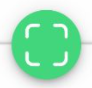 Отсканируйте двумерный штрих-код DataMatrix, который производитель либо импортер нанес непосредственно на товар или упаковку. Данные о товаре отобразятся на экране Вашего смартфона.Всю информацию сканирования Вы можете найти в разделе «История»		Отображение сведений зеленым цветом говорит о том, что товар находится в обороте в РБ.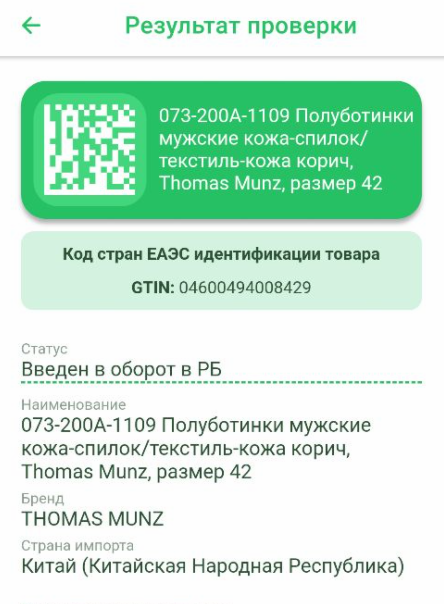 Желтым – допускается для ввода в оборот в РБ.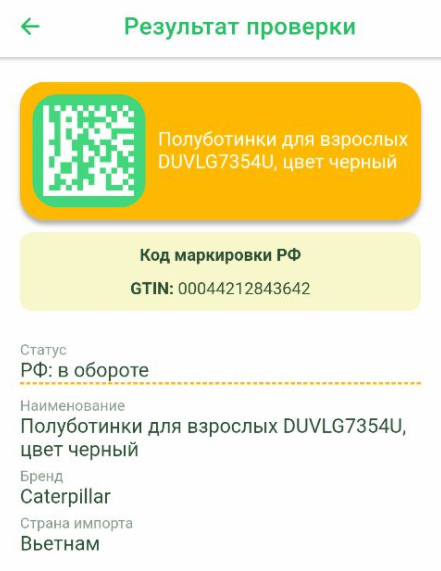 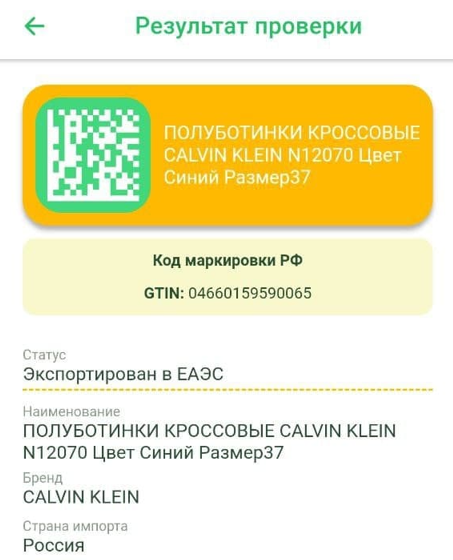 Красным цветом – товар не может быть введен в оборот в РБ (либо выбыл, либо не подтверждена подлинность кода маркировки).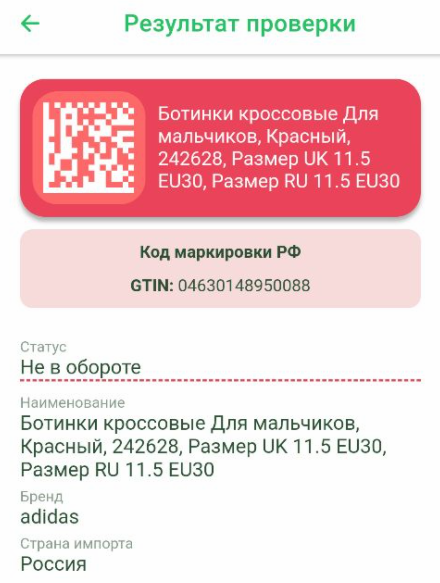 Код не найден - нет сведений о товаре в каталоге.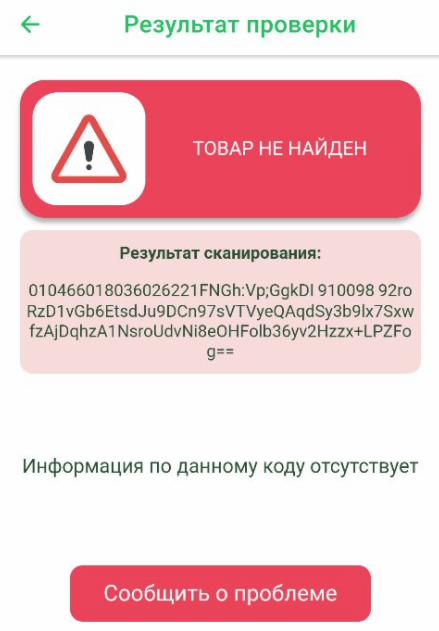 РУП «Издательство «Белбланковыд»оператор государственной информационнойсистемы маркировки товаров унифицированнымиконтрольными знаками или средствами идентификации